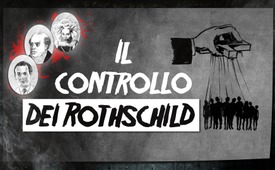 Il controllo dei Rothschild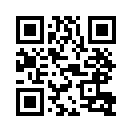 500 trilioni di dollari di patrimonio, controllo su 164 banche, istigazione di guerre, controllo su presidenti e stati. Questo e molto altro ancora viene attribuito alla famiglia Rothschild. Veda qui l'elenco delle banche possedute e controllate dalla famiglia Rothschild. E quali altre interdipendenze possono essere osservate oltre a questo? Giudicate voi stessi l'affermazione che la dinastia Rothschild sia la famiglia più potente del mondo.La lista delle banche in possesso e sotto il controllo dei Rothschild:

Un numero sempre maggiore di persone comincia a capire che il 99% della popolazione mondiale è controllata da un’élite della percentuale rimanente – ma chi controlla questa élite dell'1%? È solo una teoria cospiratoria a rifilare questo ruolo alla famiglia Rothschild? Perché la famiglia Rothschild dovrebbe letteralmente dominare tutto, persino l'1% di élite. Consideriamo quindi questa ipotesi alla luce della seguente lista – perlomeno questa lista dovrebbe essere inconfutabile:
Sono documentate solo le banche in possesso e sotto il controllo dei Rothschild. Allacciate le cinture e via .... 

164 banche di proprietà e sotto il controllo dei Rothschild:
1. Albania: Bank of Albania
2. Algeria: Bank of Algeria
3. Antille Olandesi: Bank of the Netherlands Antilles
4. Arabia Saudita: Saudi Arabian Monetary Agency
5. Argentina: Central Bank of Argentina
6. Armenia: Central Bank of Armenia
7. Aruba: Central Bank of Aruba
8. Australia: Reserve Bank of Australia
9. Austria: Oesterreichische Nationalbank
10. Azerbaigian: Central Bank of Azerbaijan Republic
11. Bahamas: Central Bank of The Bahamas
12. Bahrain: Central Bank of Bahrain
13. Bangladesh: Bangladesh Bank
14. Barbados: Central Bank of Barbados
15. Belgio: National Bank of Belgium
16. Belize: Central Bank of Belize
17. Benin: Central Bank of West African States (BCEAO)
18. Bermuda: Bermuda Monetary Authority
19. Bhutan: Royal Monetary Authority of Bhutan
20. Bielorussia: National Bank of the Republic of Belarus
21. Bolivia: Central Bank of Bolivia
22. Bosnia: Central Bank of Bosnia and Herzegovina
23. Botswana: Bank of Botswana
24. Brasile: Central Bank of Brazil
25. Bulgaria: Bulgarian National Bank
26. Burkina Faso: Central Bank of West African States (BCEAO)
27. Burundi: Bank of the Republic of Burundi
28. Cambogia: National Bank of Cambodia
29. Camerun: Bank of Central African States
30. Canada: Bank of Canada – Banque du Canada
31. Caraibi Orientali: Eastern Caribbean Central Bank
32. Ciad: Bank of Central African States
33. Cile: Central Bank of Chile
34. Cina: The People’s Bank of China
35. Cipro: Central Bank of Cyprus
36. Colombia: Bank of the Republic
37. Comore: Central Bank of Comoros
38. Congo: Bank of Central African States
39. Corea: Bank of Korea
40. Costa d'Avorio: Central Bank of West African States (BCEAO)
41. Costa Rica: Central Bank of Costa Rica
42. Croazia: Croatian National Bank
43. Cuba: Central Bank of Cuba
44. Danimarca: National Bank of Denmark
45. Ecuador: Central Bank of Ecuador
46. Egitto: Central Bank of Egypt
47. El Salvador: Central Reserve Bank of El Salvador
48. Emirati Arabi Uniti: Central Bank of United Arab Emirates
49. Estonia: Bank of Estonia
50. Etiopia: National Bank of Ethiopia
51. Figi: Reserve Bank of Fiji
52. Filippine: Bangko Sentral ng Pilipinas
53. Finlandia: Bank of Finland
54. Francia: Bank of France
55. Gabon: Bank of Central African States
56. Gambia: Central Bank of The Gambia
57. Georgia: National Bank of Georgia
58. Germania: Deutsche Bundesbank
59. Ghana: Bank of Ghana
60. Giamaica: Bank of Jamaica
61. Giappone: Bank of Japan
62. Giordania: Central Bank of Jordan
63. Grecia: Bank of Greece
64. Guatemala: Bank of Guatemala
65. Guinea Equatoriale: Bank of Central African States
66. Guinea-Bissau: Central Bank of West African States (BCEAO)
67. Guyana: Bank of Guyana
68. Haiti: Central Bank of Haiti
69. Honduras: Central Bank of Honduras
70. Hong Kong: Hong Kong Monetary Authority
71. India: Reserve Bank of India
72. Indonesia: Bank Indonesia
73. Iran: The Central Bank of the Islamic Republic of Iran
74. Iraq: Central Bank of Iraq
75. Irlanda: Central Bank and Financial Services Authority of Ireland
76. Islanda: Central Bank of Iceland
77. Isole Cayman: Cayman Islands Monetary Authority
78. Isole Salomone: Central Bank of Solomon Islands
79. Israele: Bank of Israel
80. Italia: Banca d'Italia
81. Kazakistan: National Bank of Kazakhstan
82. Kenya: Central Bank of Kenya
83. Kirghizistan: National Bank of the Kyrgyz Republic
84. Kuwait: Central Bank of Kuwait
85. Lesotho: Central Bank of Lesotho
86. Lettonia: Bank of Latvia
87. Libano: Central Bank of Lebanon
88. Libia: Central Bank of Libya (loro ultima conquista)
89. Lituania: Bank of Lithuania
90. Lussemburgo: Central Bank of Luxembourg
91. Macao: Monetary Authority of Macao
92. Macedonia: National Bank of the Republic of Macedonia
93. Madagascar: Central Bank of Madagascar
94. Malawi: Reserve Bank of Malawi
95. Malesia: Central Bank of Malaysia
96. Mali: Central Bank of West African States (BCEAO)
97. Malta: Central Bank of Malta
98. Marocco: Bank of Morocco
99. Mauritius: Bank of Mauritius
0.Messico: Bank of Mexico
1.Moldavia: National Bank of Moldova
2.Mongolia: Bank of Mongolia
3.Montenegro: Central Bank of Montenegro
4.Mozambico: Bank of Mozambique
5.Namibia: Bank of Namibia
6.Nepal: Central Bank of Nepal
7.Nicaragua: Central Bank of Nicaragua
8.Niger: Central Bank of West African States (BCEAO)
9.Nigeria: Central Bank of Nigeria
1.Norvegia: Central Bank of Norway
111.Nuova Zelanda: Reserve Bank of New Zealand
112.Oman: Central Bank of Oman
113.Paesi Bassi: Netherlands Bank
114.Pakistan: State Bank of Pakistan
115.Papua Nuova Guinea: Bank of Papua New Guinea
116.Paraguay: Central Bank of Paraguay
117.Perù: Central Reserve Bank of Peru
118.Polonia: National Bank of Poland
119.Portogallo: Bank of Portugal
120.Qatar: Qatar Central Bank
121.Regno Unito: Bank of England
122.Repubblica Ceca: Czech National Bank
123.Repubblica Centrafricana: Bank of Central African States
124.Repubblica Dominicana: Central Bank of the Dominican Republic
125.Romania: National Bank of Romania
126.Ruanda: National Bank of Rwanda
127.Samoa: Central Bank of Samoa
128.San Marino: Central Bank of the Republic of San Marino
129.Senegal: Central Bank of West African States (BCEAO)
130.Serbia: National Bank of Serbia
131.Seychelles: Central Bank of Seychelles
132.Sierra Leone: Bank of Sierra Leone
133.Singapore: Monetary Authority of Singapore
134.Slovacchia: National Bank of Slovakia
135.Slovenia: Bank of Slovenia
136.Spagna: Bank of Spain
137.Sri Lanka: Central Bank of Sri Lanka
138.Stati Uniti : Federal Reserve, Federal Reserve Bank of New York
139.Sudafrica: South African Reserve Bank
140.Sudan: Bank of Sudan
141.Suriname: Central Bank of Suriname
142.Svezia: Sveriges Riksbank
143.Svizzera: Banca Nazionale Svizzera
144.Swaziland: The Central Bank of Swaziland
145.Tagikistan: National Bank of Tajikistan
146.Tanzania: Bank of Tanzania
147.Thailandia: Bank of Thailand
148.Togo: Central Bank of West African States (BCEAO)
149.Tonga: National Reserve Bank of Tonga
150.Trinidad e Tobago: Central Bank of Trinidad and Tobago
151.Tunisia: Central Bank of Tunisia
152.Turchia: Central Bank of the Republic of Turkey
153.Ucraina: National Bank of Ukraine
154.Uganda: Bank of Uganda
155.Ungheria: Magyar Nemzeti Bank
156.Unione Europea: European Central Bank
157.Uruguay: Central Bank of Uruguay
158.Vanuatu: Reserve Bank of Vanuatu
159.Venezuela: Central Bank of Venezuela
160.Vietnam: The State Bank of Vietnam
161.Yemen: Central Bank of Yemen
162.Zambia: Bank of Zambia
163.Zimbabwe: Reserve Bank of Zimbabwe
164. Russia: Dopo la rivoluzione dal 1917 al 2016 la Banca Centrale russa è stata controllata dai Rothschild per 99 anni sotto il diritto commerciale. Questo accordo è espirato nel 2016, ma di fatto i Rothschild continuano a controllare la Banca Centrale russa. 

Alla luce di questi fatti, si può almeno capire l’affermazione che la dinastia Rothschild è senza dubbio la famiglia più potente dietro le quinte sulla terra. La loro ricchezza stimata ammonterebbe a 500 trilioni di dollari. Nessun essere umano può concepire razionalmente questo numero, perché 1 trilione è 1 milione per 1 milione. 500 trilioni di dollari sarebbero quindi 500 milioni di volte 1 milione di dollari .... un 5 con 14 zeri .... Ovviamente è un’impresa impossibile provare in modo convincente questa somma stimata. Con tali somme di beni è come con le profondità primordiali dell'oceano. Si alzano e si abbassano in ogni momento in quantità incalcolabili.

La Federal Reserve Bank e l’Internal Revenue Service (IRS):

Al grande pubblico è praticamente sconosciuto il fatto che la Federal Reserve Bank statunitense sia una società privata. Allo stesso modo, il grande pubblico non sa che la FED si trova su un pezzo di terra di sua proprietà ed è quindi protetta dalle leggi statunitensi.

Questa compagnia privata stampa i soldi per il governo degli Stati Uniti, che gli paga interessi per questo “favore”. A sua volta, la FED è controllata dalle dinastie Rothschild, Rockefeller e Morgan. Così gli interi Stati Uniti sono in debito con la FED.

La maggior parte delle persone che vivono negli Stati Uniti non ha idea che l'Internal Revenue Service (IRS) sia un'agenzia estera.

Ad esser più precisi, l’IRS è un ente straniero privato del Fondo Monetario Internazionale (FMI) ed è “l’esercito privato” della Federal Reserve Bank (FED). Il suo obiettivo principale è quello di garantire che gli americani paghino le tasse e che siano tutti bravi piccoli schiavi.

Nel 1835, il presidente degli Stati Uniti Andrew Jackson dichiarò il suo disprezzo per i banchieri internazionali:
“Siete un pozzo pieno di serpenti e ladri. Ho deciso di sterminarvi, per Dio Onnipotente, vi sterminerò. Se solo la gente capisse l’atroce ingiustizia del nostro sistema monetario e bancario, ci sarebbe una rivoluzione ancor prima di domattina.”
Seguì un (fallito) tentato omicidio nei confronti del presidente Jackson. Jackson aveva detto al suo vicepresidente, Martin van Buuren: “La banca, signor van Buuren, cerca di uccidermi.”

Questo è stato il primo di una serie d’intrighi che afflissero la Casa Bianca ancora per decenni. Sia il presidente americano Lincoln come anche John F. Kennedy furono assassinati per aver tentato di liberare il paese dai bankster.

Le mega-banche del mondo:

Ci sono due mega-banche che offrono crediti a tutti i paesi di tutto il mondo, la Banca Mondiale e l’FMI. Il primo è proprietà comune delle famiglie bancarie più importanti al mondo, con i Rothschild in testa, mentre la seconda appartiene interamente alla famiglia Rothschild.

Queste due mega banche offrono crediti ai “paesi in via di sviluppo” e usano i loro interessi pressoché impagabili per mettere le mani sulla vera ricchezza: le terre e i metalli preziosi.
Ma non è ancora tutto! Una parte importante del loro piano è anche di sfruttare, con l’aiuto di aziende che appartengono loro in segreto, anche le risorse naturali di un paese (come il petrolio o il gas), per raffinarli e rivenderli allo stesso paese, generando così enormi profitti.

Ma affinché queste aziende funzionino in modo ottimale, hanno bisogno di un’infrastruttura solida che di solito manca nei cosiddetti “paesi in via di sviluppo”. E così i bankster, che offrono prestiti pressoché impossibili da rimborsare, assicurano in anticipo che la maggior parte del denaro sia investito – avete indovinato – in infrastrutture.

Questi “negoziati” sono condotti da cosiddetti “sicari economici” che hanno successo pagando una bella ricompensa (corrompendo) a coloro che sono in grado di vendere la loro terra o minacciandoli con la morte.

Per ulteriori informazioni sull’argomento, si consiglia di leggere il libro Confessioni di un sicario dell’economia.

L’unica Banca che controlla tutto, la Banca dei Regolamenti Internazionali (vedi: BIS, con sede a Basilea), è controllata dai Rothschild – ovviamente – e il suo soprannome è la “Torre di Basilea”.

Il vero potere dei Rothschild va MOLTO oltre l’impero bancario.

Chi non fosse ancora stupito circa il potere dei Rothschild – di sicuro lo siete – voglia prendere atto che essi si trovano anche dietro a tutte le guerre dal tempo di Napoleone. Questo è il caso da quando hanno scoperto quanto è lucroso finanziare entrambi i fronti di una guerra; da allora l’hanno fatto tutto il tempo.

Nel 1849 Gutle Snapper, moglie di Mayer Amschel Rothschild disse:
“Se i miei figli non volessero le guerre, allora non ci sarebbero”.

E così il mondo è in guerra, perché è molto, molto redditizio per i Rothschild e per i loro alleati bankster parassitari. E finché si continua ad utilizzare i loro soldi, il mondo non potrà mai vivere in pace. È importante ricordare in questo contesto che abbiamo a che fare con una società settaria segreta e non con un “complotto giudaico”, come molti pensano e si lasciano trascinare alla discriminazione razziale. Anche se questi bankster si dicessero ebrei, non lo sono, perché ai veri ebrei è severamente vietato il commercio con interessi in base a Levitico 25:37: “Non gli presterai il tuo denaro a interesse, né gli darai i tuoi viveri per ricavarne usura”.

È scioccante per molti scoprire che gli Stati Uniti d’America sono una corporazione controllata dall’estero. Il suo nome originale era Virginia Company e apparteneva alla Corona britannica. La corona britannica, tuttavia, non va confusa con la regina, perché i suoi poteri sono in gran parte solo cerimoniali.

La Corona britannica intestò la compagnia al Vaticano, che restituì i diritti di sfruttamento alla Corona. I presidenti degli Stati Uniti vengono nominati Chief Executive (amministratore delegato) e il loro compito è di realizzare introiti per la Corona britannica e il Vaticano, che ogni anno incassano la loro parte dei profitti.

La Corona britannica domina segretamente il mondo da uno stato di 677 morgen, indipendente e sovrano, noto come City of London. Quest’altra corona è composta da un comitato di dodici banche guidate dalla Bank of England. E indovinate un po’ chi controlla la Bank of England? Proprio così, i Rothschild!

Nel 1815 Nathan Mayer Rothschild disse:
“Non m’importa quale burattino è posto sul trono d’Inghilterra, il regno dove il sole non tramonta mai. L’uomo che controlla il volume monetario britannico, controlla l’impero britannico e io controllo il volume monetario britannico.”

Quindi non è solo una teoria complottista che la Casa dei Rothschild sia effettivamente in cima alla piramide del potere. Ricercando approfonditamente, li si scopre come burattinai del Nuovo Ordine Mondiale e come completa supremazia di un’agenda mondiale. Stanno dietro all’Unione Europea, all’Euro, e stanno dietro all’idea dell’Unione Nordamericana e dell’Amero. Controllano tutti i servizi segreti del mondo e il loro esercito privato è la NATO.di is.Fonti:https://anonhq.com/complete-list-rothschild-owned-controlled-banks
http://derwaechter.net/komplette-liste-von-banken-im-besitz-und-unter-kontrolle-der-rothschilds
https://www.youtube.com/watch?v=ZCIugSJceF8
https://wissenschaft3000.wordpress.com/tag/rothschilds-aus-russland-verbannt
http://schaebel.de/allgemein/krieg/nato-gegen-russland-der-wahre-hintergrund-fuer-den-konflikt/003694Anche questo potrebbe interessarti:#Top - Video più guardati - www.kla.tv/top-it

#Consigliati - www.kla.tv/consigliati-itKla.TV – Le altre notizie ... libere – indipendenti – senza censura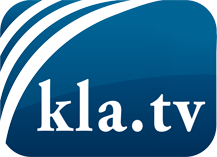 ciò che i media non dovrebbero tacerecose poco sentite, dal popolo, per il popoloinformazioni immancabili in oltre 70 lingue www.kla.tv/itResta sintonizzato!Abbonamento gratuito alla circolare con le ultime notizie: www.kla.tv/abo-itInformazioni per la sicurezza:Purtroppo le voci dissenzienti vengono censurate e soppresse sempre di più. Finché non riportiamo in linea con gli interessi e le ideologie della stampa del sistema, dobbiamo aspettarci che in ogni momento si cerchino pretesti per bloccare o danneggiare Kla.TV.Quindi collegati oggi stesso nella nostra rete indipendente da internet!
Clicca qui: www.kla.tv/vernetzung&lang=itLicenza:    Licenza Creative Commons con attribuzione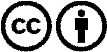 È benvenuta la distribuzione e la rielaborazione con attribuzione! Tuttavia, il materiale non può essere presentato fuori dal suo contesto. È vietato l'utilizzo senza autorizzazione per le istituzioni finanziate con denaro pubblico (Canone Televisivo in Italia, Serafe, GEZ, ecc.). Le violazioni possono essere perseguite penalmente.